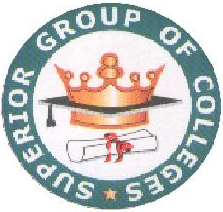 Organizational BehaviorPRESENTED TO Prof .Asif IqbalBYUmer khan              11301Umair Ali                11302Abubaker                11353Hafiz saqib              11303Fakher                     11311Sohail                       11319MBA (EVENING)Section (A)“success story”This story written by our group on Mr. Tahir, the owner of  “Green plastic industries” situated in main GT road Gujranwala.Tahir was the only elder son in his family. He had one younger brother (Usman) who was studying in Grammar Public School and he was also a student at that time in same school. His father owned a shop of general store in a village (Ali pur chattha) of Gujranwala. After coming from school, he helped his father in handling his shop matters. In main they were living a good life. They were not so rich not poor but just like a middle person. Everything was running good in their life.Initial problem:One day a disaster came in their life which totally changed their livings. At that day he was coming back from college with his cousins and friends, when they came in their village, one of his cousins (Rizwan) quarreled with someone who said some abusing thing. Matter was nothing but got laid.Everyone who was present their tried to save them but nothing. At last they fought with each other including he and his colleagues, suddenly someone voiced horribly and a person of other party was killed by he and his colleagues. Other party persons (killed person) caused by he and his belongings and they were jailed. At that time everything of  his father were sold to save him.After getting jailed nine months he came back his home and during this time they had nothing financially and their life became miserable. His father health was getting poor day by day and one day he totally became a dependent person. He was very hopeless and tensioned because he didn’t had money to save his father’s life and in this time his relatives cut downed every relation with them and one day his father died. “Success is a journey, not a   destination”. Ben Sweet landMotivation and Inspiration:Now this was the time for him to work for his family. He was very hopeful and ambitious because his parents always said him that never loses hope. So keeping in mind his parents advised him to do a work in a shop. But he didn’t like that job because doing this job he was unable to get appropriate chances to earn happy living. He stopped doing that job and started doing plastic bags business. For this business he had to work 24 hours but he was very hardworking. Then he started travelling throughout the country to get scrap of plastic bags.“You will find the key to success under the alarm clock.” Benjamin FranklinHe travelled 24 hours a day. He worked dawn to dusk to gain a reputed position in society. At last he became very experienced in his field and was ready to face up’s and downs. Now he planned to start a business related to plastic industry. For this an idea was required that how to start and planning was needed. For this his cousin helped him a lot to make a plan for his business.After making a plan he haired a small room in Gujranwala and started his business of making plastic with 15,000 loan. Firstly he worked in his business like a worker. But he was very hopeful that one day God will give him a reward. He said prayers five times a day and very loyal to his customers. He did his business with great honesty and start getting good living standard for his family and for younger siblings study expenditures.“A person is a success if they get up in the morning and getsto bed at night and in between does what he wants to do”.Bob DylanLife Phases of Mr Tahir:Life phases of  Mr.Tahir is different on his every stage of life because he had work hardly on many different places.Hardworking, Committed towards work:He woke up early in the morning after his prayers and breakfast he went to his little factory which was in a small room on a bicycle. Every day he had to travel 25 to 30 mile on bicycle in every weather. Even the weather is hot or cold.Life was getting well day by day and one day he planned to start a new business of making plastic kitchen accessories. During this time his old bicycle was replaced by a motor cycle of normal condition.Established Business :Now this was the time for him to establish himself and to regain his position back. He made a manufacturing factory of kitchen accessories and this time he gave a name to his factory by“Greens Plastic Industries”At starting of his business he faced very up’s and downs because this was a business somehow related to plastic but was different from previous business.“Success is the ability to go from failure to failure without losing your enthusiasm.”Sir Winston ChurchillHe worked day and night with honesty and a day became when first production of his factory was send to market. He was very happy at that day because this was the day for which he was waiting for response in a market. His production was appreciated in market and first recovery was good according to his wish. He got profit of 15,650 rupees from his first recovery from market and second order was also ready and time started running very fast like his mind. He was honest and loyal but clever minded too. He used his mind and ideas in his business and got full command in his business to face the good and bad condition.By the time he purchased that place of 6 canals worth of 20 lacks where he was running his business. He was thanking God for making him able. But this was not that stage for which he was struggling. His ambition was somewhat more.He was still working with the same passion and strength where he was at the beginning. And a day came when he went to his home on his Car. His whole family was very happy and thanking God for such pleasure.Now he is a successful business man and he is running an excellent business and a successful person in his life because he have everything which is necessary for life like Business, Bank balance, Car, home, respecting children and a most valuable thing rest of sole. This is very important for being successful. If a person don’t have hearts rest he is not successful even he have good business etc.At this instant he is living in Gujranwala and he is moved to Cantt. where he is living happy with his family and his younger brother. He started a business for his brother and now his brother is also living happy.“It is wise to keep in mind that neither success nor failure is ever final.”Roger Babson“Successful people are born not made”                                 						   MythIn this story you read that Tahir was not successful in his early life, he made his existence on his own, and he worked hard for his ambition and achieve his goal after a hard struggle with the help of enthusiasm or motivation because it is the driving force by which we achieve our goals.